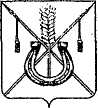 АДМИНИСТРАЦИЯ КОРЕНОВСКОГО ГОРОДСКОГО ПОСЕЛЕНИЯКОРЕНОВСКОГО РАЙОНАПОСТАНОВЛЕНИЕот 01.09.2022   		                                                  			  № 1146г. КореновскОб утверждении списка представленныхкандидатур к занесению на Доску Почета «Золото Нации»Кореновского городского поселенияКореновского районаВ соответствии со статьей 7 Федерального закона от 6 октября 2003 года № 131-ФЗ «Об общих принципах местного самоуправления в Российской Федерации» и в целях поощрения граждан, внесших значительный вклад в развитие экономики, образования, охраны здоровья, науки, культуры, укрепления правопорядка, добившихся наивысших показателей и имеющих иные заслуги на территории Кореновского городского поселения Кореновского района, на основании протокола администрации Кореновского городского поселения Кореновского района от 26 августа 2022 года № 2, руководствуясь Уставом Кореновского городского поселения Кореновского района, администрация Кореновского городского поселения Кореновского                    района  п о с т а н о в л я е т:Утвердить список представленных кандидатур на Доску Почета «Золото Нации» Кореновского городского поселения Кореновского района (прилагается).2. Общему отделу администрации Кореновского городского поселения Кореновского района (Труханова) обеспечить размещение настоящего постановления на официальном сайте администрации Кореновского городского поселения Кореновского района в информационно-телекоммуникационной сети «Интернет».3. Постановление вступает в силу со дня его подписания.ГлаваКореновского городского поселенияКореновского района								 М.О. ШутылевСПИСОК представленных кандидатур к занесению на Доску Почета «Золото Нации»Кореновского городского поселенияКореновского района Номинация «Спорт-моя жизнь» - Ивахно Алиса Антоновна, мастер спорта России, учащаяся МБУ ДО ДЮСШ № 2 Кореновский район.Номинация «Здоровый образ жизни» - Ступин Игорь Дмитриевич, кандидат в мастера спорта по фигурному катанию на коньках, воспитанник МБУ СШ «Аллигатор».Номинация «Творческий потенциал» - Московцев Елизар Игоревич, учащийся образцового художественного коллектива студии бардовской песни «Визит». Номинация «Талантливая молодежь» - Ким Максим Вячеславович, учащийся СОШ № 1, победитель муниципального этапа научно-практической конференции школьников «Эврика» в 2021-2022 учебном году.Номинация «Гражданство и патриотизм» - Жешко Даниил Вячеславович, учащийся СОШ №19, член военно-патриотического клуба «Юнармия».Номинация «Дорогою добра» - Бабичева Анастасия Игоревна, учитель начальных классов, руководитель военно-патриотического клуба «Юнга».Номинация «Активная жизненная позиция» - Ульяницкая Анна Васильевна, преподаватель ГБПОУ КК «Кореновский политехнический техникум».Номинация «Лучший в профессии» - Назаров Андрей Викторович, врач-терапевт участковый терапевтического отделения ГБУЗ «Кореновская центральная районная больница».Начальник организационно-кадрового отделаадминистрации Кореновскогогородского поселения							      Я.Е. СлепокуроваПРИЛОЖЕНИЕ УТВЕРЖДЕНпостановлением администрации Кореновского городского поселенияКореновского районаот 01.09.2022 № 1146